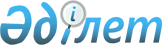 О внесении изменений в распоряжение Премьер-Министра Республики Казахстан от 4 апреля 2006 года N 82-рРаспоряжение Премьер-Министра Республики Казахстан от 20 сентября 2006 года N 275-p



       Внести в 
 распоряжение 
 Премьер-Министра Республики Казахстан от 4 апреля 2006 года N 82-р "Об утверждении Графика представления информационных материалов Премьер-Министру Республики Казахстан" следующие изменения:



      в Графике представления информационных материалов Премьер-Министру Республики Казахстан, утвержденном указанным распоряжением:



      в строке, порядковый номер 27:



      графу 2 изложить в следующей редакции:



      "Информация о зарегистрированных накопительных пенсионных фондах, размерах их уставных капиталов, количестве индивидуальных пенсионных счетов вкладчиков (получателей) и объемах их пенсионных накоплений";



      в графе 3 слова "Национальный Банк" заменить словами "Агентство по регулированию и надзору финансового рынка и финансовых организаций";



      в строке, порядковый номер 37:



      в графе 3 слова "Национальный Банк" заменить словами "Агентство по регулированию и надзору финансового рынка и финансовых организаций";



      в строке, порядковый номер 41:



      в графе 3 второе предложение изложить в следующей редакции:



      "Аналитический комментарий к отчетным данным - на 100-й день после отчетного периода, Национальный Банк".

      

Премьер-Министр


					© 2012. РГП на ПХВ «Институт законодательства и правовой информации Республики Казахстан» Министерства юстиции Республики Казахстан
				